Islamic Gunpowder Empires: A Comparison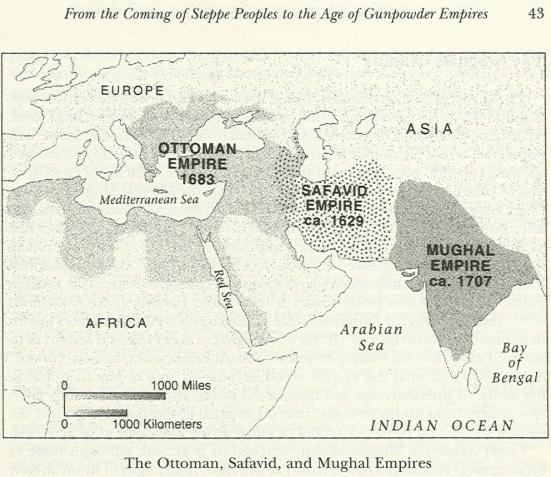 Common Elements:Nomadic Turkish conquerorsMuslim piety a sign of legitimacy (Sufi influence on leadership was a commonality)Autocratic ruleImperial family politics often involved deadly competition – succession problems plagued all three empiresInfluence of women within the Imperial family in spite of lack of public power for womenUse of jizya tax on dhimmi (protected non-Muslim) populations (though this was abolished for a time in the Mughal Empire.)Decline:Entrenched aristocracy replaces meritocracy.Religious tension: conservative religious groups sometimes did not like policies that fostered tolerance of religious differencesThe rise of the West and new global economic competition led to eventual loss of tax revenuesCost of warfare and bureaucraciesFailure, sometimes deliberate, to maintain technological developmentOttomanOttomanSafavidMughalFounding1289 – Osman Bey1289 – Osman Bey1501 – Shah Ismail (r. 1501-1524)1526 – Babur “the Tiger” (r. to 1530)IslamSunni
Wahhabi (Arabian)Sunni
Wahhabi (Arabian)Twelver Shiism
SufiAkbar’s “divine faith”
Aurangzeb: SunniOriginAnatolia between Black Sea and MediterraneanAnatolia between Black Sea and MediterraneanIran (Tabriz)N. India (Kabul/Qandahar)Largest ExpanseYugoslavia/Greece, N. Africa, MidEast to Tigris River, Black SeaYugoslavia/Greece, N. Africa, MidEast to Tigris River, Black SeaCentral Asia, from Tigris river to Gandahar, Caspian Sea to Persian Gulf and Indian OceanMost of India, except southern tipSignificant Dates1453 – Capture of Constantinople; renamed Istanbul1453 – Capture of Constantinople; renamed Istanbul1514 – Battle of Chaldiran (vs. Ottomans)Military Institutionsghazi “sword of God”
Janissaries – devshirme slaves in the army and bureaucracy ghazi “sword of God”
Janissaries – devshirme slaves in the army and bureaucracy qizilbash (“red heads”)“slaves of the royal household”Great LeadersMehmed II “The Conquerer” (r. 1451-1481)
Süleyman the Magnificent (or “the Lawgiver”) (r. 1520-1566)Mehmed II “The Conquerer” (r. 1451-1481)
Süleyman the Magnificent (or “the Lawgiver”) (r. 1520-1566)Shah Abbas “the Great” (r. 1588-1629)Akbar (r. 1556-1605)Aurangzeb (r. 1659-1707)Cultural MonumentsTopkapi palace
Süleymaniye mosque complex (Istanbul)Topkapi palace
Süleymaniye mosque complex (Istanbul)Isfahan (capital city)Taj Mahal (c. 1650)PopulationEntire Empire
1500 – 9M
1600 – 28M
1700 – 24M
1800 – 24MAnatolia
1500 – 6M
1600 – 7.5M
1700 – 8M
1800 – 9M1500 – 5M
1600 – 6M
1700 –
1800 – 8M1500 – 105M
1600 – 135M
1700 – 165M
1800 – 190MReligious Minoritiesmillet system: Christians, Jews.millet system: Christians, Jews.Zoroastrians, Jews, ChristiansToleration varies: Hindus, Jains, Zoroastrians, Christians, SikhsExportsSilk, SpicesSilk, SpicesSilk, carpets, ceramics, craftsPepper, jewels, metal craft goodsVicesTobacco, CoffeeTobacco, CoffeeEndEnd of World War I (1919)End of World War I (1919)1722, mostly absorbed by Ottomanslate 18c, mostly absorbed by British